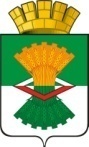 ФИНАНСОВЫЙ ОТДЕЛ АДМИНИСТРАЦИИМАХНЁВСКОГО МУНИЦИПАЛЬНОГО ОБРАЗОВАНИЯПРИКАЗ от  19.09.2023 г.                                                                                                     №45 п.г.т. МахнёвоО внесении изменений в приказ Финансового отдела Администрации Махнёвского муниципального образования от 09.11.2022 года №39 «О Порядке применения бюджетной классификации Российской Федерации в части, относящейся к бюджету Махнёвского муниципального образования на 2023 год и плановый период 2024 и 2025 годов» (с изменениями от 16.12.2022 года №44-1, от 25.01.2023 №2, от 02.02.2023 года №4, от 14.02.2023 №7, от 20.03.2023 №14, от 10.04.2023 №16, от 29.04.2023 №19, от 22.05.2023 №22/1,от 08.06.2023 №25, от 06.07.2023 №31/1, от 20.07.2023 №34, от 09.08.2023 №39, от 22.08.2023 №40, от 25.08.2023 №41, от 08.09.2023 №44)  В соответствии с Бюджетным кодексом Российской Федерации, приказом Министерства финансов Российской Федерации от  06.06.2019 № 85н «О Порядке формирования и применения кодов бюджетной классификации Российской Федерации, их структуре и принципах назначения» в редакции приказа Министерства финансов Российской Федерации от 24 мая 2022 года №82н «О внесении изменений в Порядок формирования и применения кодов бюджетной классификации Российской Федерации, их структуру и принципы назначения», Приказом Министерства финансов Российской Федерации от 17.05.2022 года №75н «Об утверждении кодов (перечней кодов)  кодов бюджетной классификации Российской Федерации на 2023 год (на 2023 год и на плановый период 2024 и 2025 годов), Приказом Министерства финансов Свердловской области от 08.06.2021г. № 382 «Об утверждении Порядка применения бюджетной классификации Российской Федерации в части, относящейся к областному бюджету и бюджету территориального фонда обязательного медицинского страхования Свердловской области» (с изменениями от 02.11.2021 года №557, от 11.11.2022 года №506),  Положением о бюджетном процессе в Махнёвском муниципальном образовании, утвержденном решением Думы Махнёвского муниципального образования от   05.12.2011 года № 121 (с изменениями от 21.11.2013 года № 393),ПРИКАЗЫВАЮ:  1. Внести изменения в Порядок применения бюджетной классификации  Российской Федерации в части, относящейся к бюджету Махнёвского муниципального образования, утвержденный приказом Финансового отдела Администрации Махнёвского муниципального образования от 09.11.2022 года    №39 «О Порядке применения бюджетной классификации Российской Федерации в части, относящейся к бюджету Махнёвского муниципального образования» следующие изменения:1) в приложении № 1 к Порядку в таблице строку 182 читать в следующей редакции:2) в приложении № 1 к Порядку в таблице строку 183 читать в следующей редакции:3) в приложении № 1 к Порядку строку 184  изложить в следующей редакции:4) в приложении № 1 к Порядку таблицу дополнить строкой 185  следующего содержания:5) в приложении № 1 к Порядку таблицу дополнить строкой 186 следующего содержания:2. Настоящий приказ вступает в силу со дня его подписания.         3. Настоящий приказ разместить на официальном сайте Махнёвского муниципального образования в сети Интернет.  4. Контроль  исполнения настоящего приказа оставляю за собой.И.о.начальника Финансового отделаАдминистрации Махнёвского МО                                                          С.А.Козуб	182.7000155490Поощрение Главе муниципального образования, расположенного на территории Свердловской области, входящего в состав управленческой команды за достижение значений (уровней) показателей для оценки эффективности деятельности высших должностных лиц (руководителей высших исполнительных органов государственной власти) субъектов Российской Федерации и деятельности органов исполнительной власти субъектов Российской Федерации183.7000355490Поощрение муниципальной управленческой команде за достижение значений (уровней) показателей для оценки эффективности деятельности высших должностных лиц (руководителей высших исполнительных органов государственной власти) субъектов Российской Федерации и деятельности органов исполнительной власти субъектов Российской Федерации (Центральный аппарат)184.7000340700Межбюджетный трансферт на ликвидацию чрезвычайной ситуации регионального характера185.7000455490Поощрение муниципальной управленческой команде за достижение значений (уровней) показателей для оценки эффективности деятельности высших должностных лиц (руководителей высших исполнительных органов государственной власти) субъектов Российской Федерации и деятельности органов исполнительной власти субъектов Российской Федерации (Территориальные органы)186.7000155490Поощрение муниципальной управленческой команде за достижение значений (уровней) показателей для оценки эффективности деятельности высших должностных лиц (руководителей высших исполнительных органов государственной власти) субъектов Российской Федерации и деятельности органов исполнительной власти субъектов Российской Федерации (ФО)